Θέμα: «Αναστολή λειτουργίας  σχολικής μονάδας λόγω covid-19»Ο Διευθυντής Δευτεροβάθμιας Εκπαίδευσης Ιωαννίνων             Έχοντας υπ’ όψη:Την με αρ. Φ.353.1/324/105657/Δ1/8-10-2002 (Φ.Ε.Κ. 1340/τ.Β΄/16-10-2002) Απόφαση του ΥΠ.E.Π.Θ. «Καθορισμός των ειδικότερων καθηκόντων και αρμοδιοτήτων των Προϊσταμένων των περιφερειακών υπηρεσιών Α/θμιας και Β/θμιας Εκπ/σης, των Δ/ντών και Υποδ/ντών των Σχολικών μονάδων και ΣΕΚ και Συλλόγων των Διδασκόντων», όπως τροποποιήθηκε και ισχύει,Την με αρ. Φ.353.1/24/105877/Ε3/13-8-2020 Υπουργική Απόφαση «Τοποθέτηση προσωρινών Διευθυντών Πρωτοβάθμιας και Δευτεροβάθμιας Εκπαίδευσης»,Το αρθρο 43 του Νόμου 4722 (Φ.Ε.Κ. 177/τ.Α΄/15-09-2020) με θέμα «Αρμοδιότητα οργάνων για προσωρινή αναστολή λειτουργίας και σχολικών μονάδων δημόσιων και ιδιωτικών». Το με αρ. ΔΙΔΑΔ/Φ.69/126/16316/20-09-2020 έγγραφο του Υπουργείου Εσωτερικών «Μέτρα και ρυθμίσεις στο πλαίσιο της ανάγκης περιορισμού της διασποράς του κωρονοϊού»,Το με αρ.  116168/ΓΔ4 /07-09-2020 έγγραφο του Υ.ΠΑΙ.Θ. με θέμα «Αποστολή Οδηγιών για COVID-19 », Το με αρ.  120125/ΓΔ4/12-09-2020 έγγραφο του Υ.ΠΑΙ.Θ. με θέμα «Διαβίβαση Πρωτοκόλλου Διαχείρισης ύποπτων ή επιβεβαιωμένων περιστατικών λοίμωξης COVID-19», Το με αρ.  125006/ΓΔ4 /21-09-2020 έγγραφο του Υ.ΠΑΙ.Θ. με θέμα «Διαβίβαση Οδηγιών για COVID-19», Το από 26-02-2021 έγγραφο της Δ/νσης Δημόσιας Υγείας και Κοινωνικής Μέριμνας Περιφερειακής Ενότητας Ιωαννίνων με γνώμη για αναστολή λειτουργίας τμήματος  της σχολικής μονάδας 2ου ΓΕΛ Ιωαννίνων.Α π ο φ α σ ί ζ ο υ μ ε  Την αναστολή λειτουργίας της σχολικής μονάδας  2ο ΓΕΛ  ΙΩΑΝΝΙΝΩΝ (ΚΩΔ. 2051020) λόγω επιβεβαιωμένου περιστατικού  λοίμωξης COVID-19 σε εκπαιδευτικό, από 26-02-2021 έως και 11-03-2021. Επισυν.: Γνώμη αναστολής λειτουργίαςΚοιν. ΠΕΔΙΕΚ Ηπείρου          2ο  ΓΕΛ  ΙΩΑΝΝΙΝΩΝ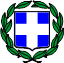                    ΕΛΛΗΝΙΚΗ ΔΗΜΟΚΡΑΤΙΑ  ΥΠΟΥΡΓΕΙΟ ΠΑΙΔΕΙΑΣ ΚΑΙ ΘΡΗΣΚΕΥΜΑΤΩΝ                                      -----    ΠΕΡ/ΚΗ Δ/ΝΣΗ Π. & Δ. ΕΚΠ/ΣΗΣ ΗΠΕΙΡΟΥ     Δ/ΝΣΗ Δ/ΘΜΙΑΣ ΕΚΠ/ΣΗΣ ΙΩΑΝΝΙΝΩΝ     ΤΜΗΜΑ Ε΄ ΕΚΠΑΙΔΕΥΤΙΚΩΝ ΘΕΜΑΤΩΝ                                    -----Ταχ. Δ/νση      : Ανεξαρτησίας 146Α & Φιλικής ΕταιρείαςΤ.Κ. – Πόλη     : 45444-ΙωάννιναΠληροφορίες : Αλέξανδρος Τσερόλας Τηλέφωνο      : 26510-29081Fax                   : 26510-22006Ιστοσελίδα     : http://dide.ioa.sch.gre-mail              : mail@dide.ioa.sch.gr                                   Ιωάννινα, 26-02-2021                                  Αρ. Πρωτ: Φ.25/1498                                              ΑΠΟΦΑΣΗ